令和１年７月２７日（土）午後５時から芦屋市民条例啓発キャンペーンを芦屋サマーカーニバルにあわせて実施しました。　　　　場所：阪神芦屋駅周辺及びＪＲ芦屋駅周辺※ご参加いただいた芦屋市美化推進員　１４名　のみなさま，暑い中を啓発活動していただきありがとうございました。※ごみにならないよう，うちわを持ち帰りにくいかたには，啓発ウェットテッシュをお配りしました！！啓発グッズ，ポイ捨て禁止！犬のふんは持ち帰ろうなど，市民マナー条例の規定内容を抜粋した文言を，記載しています。＜阪神芦屋駅＞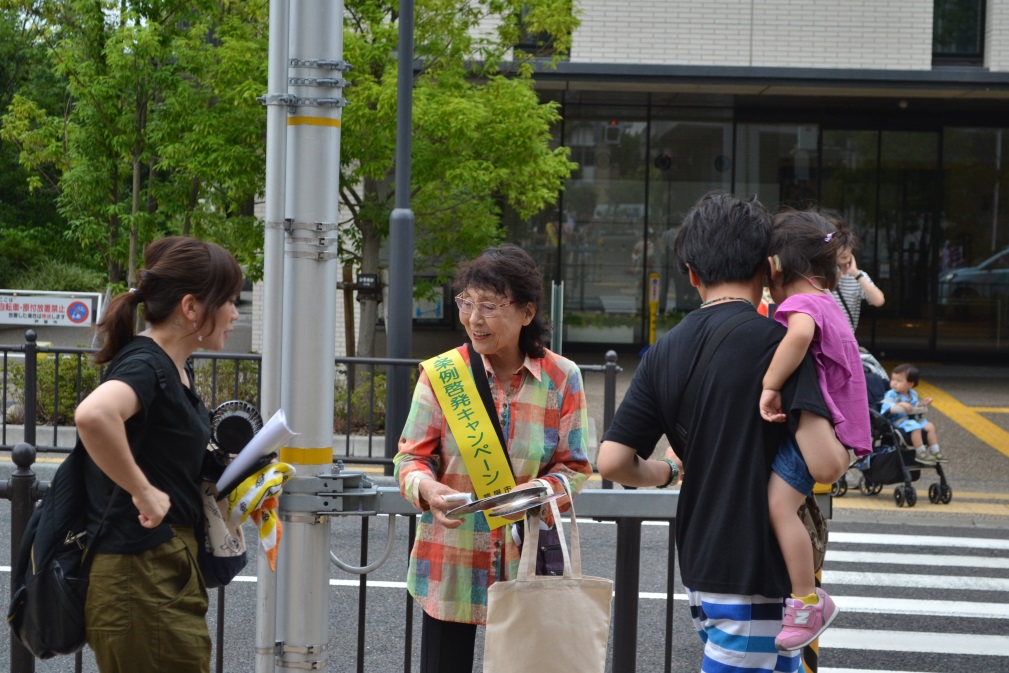 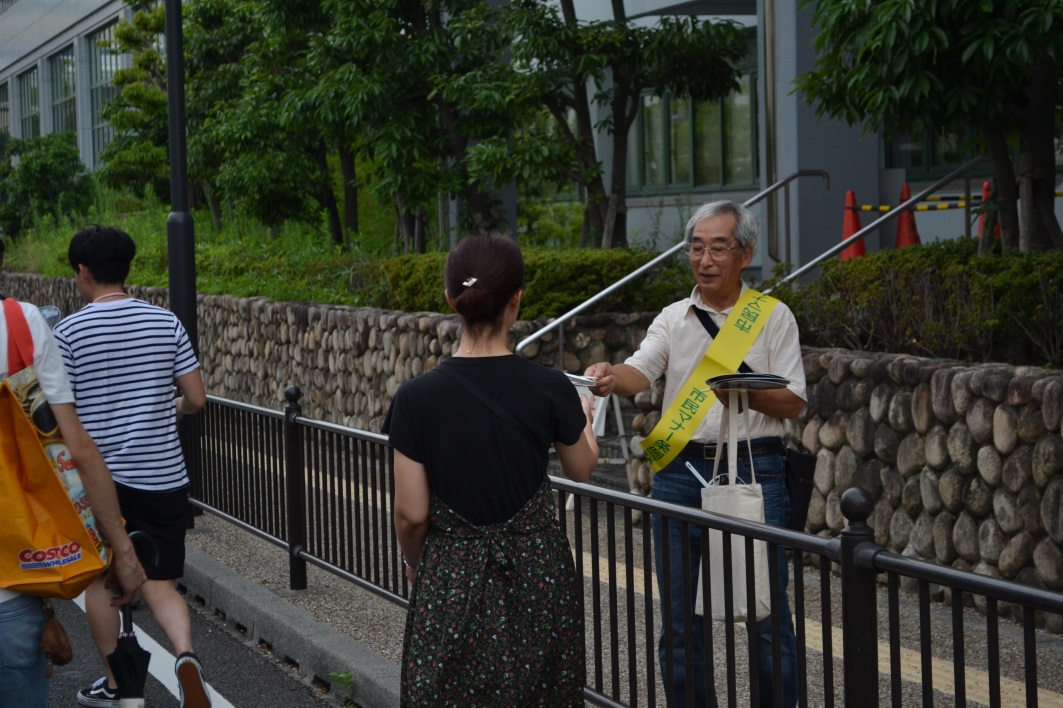 ※注：サマーカーニバル実施で，歩行者が車道を通行できる時間帯です。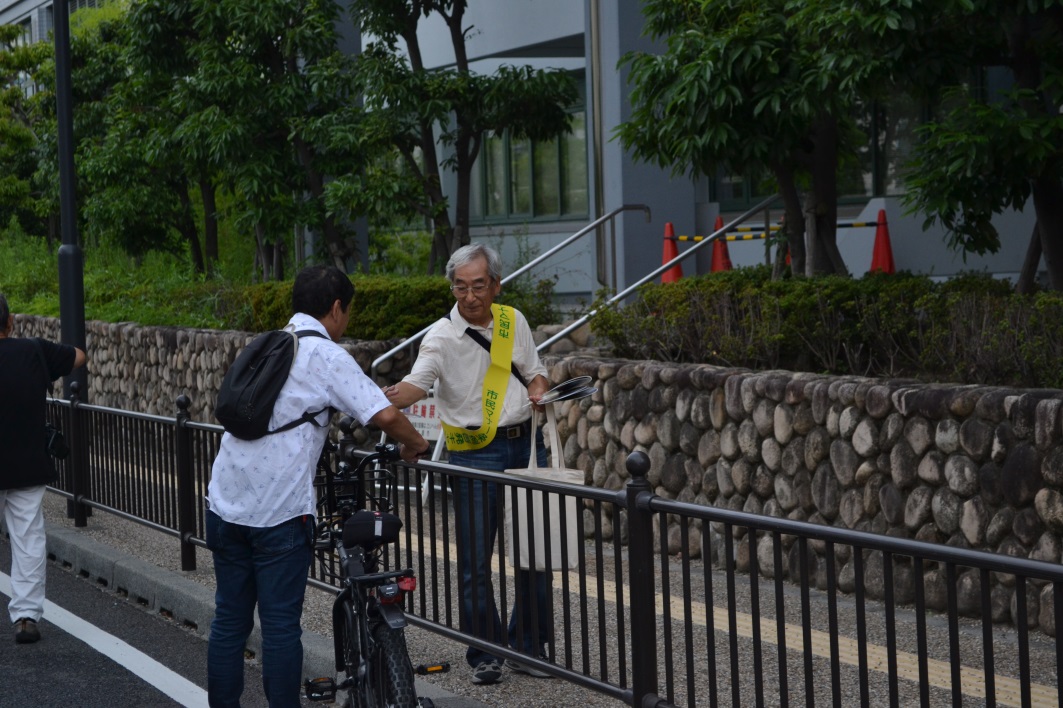 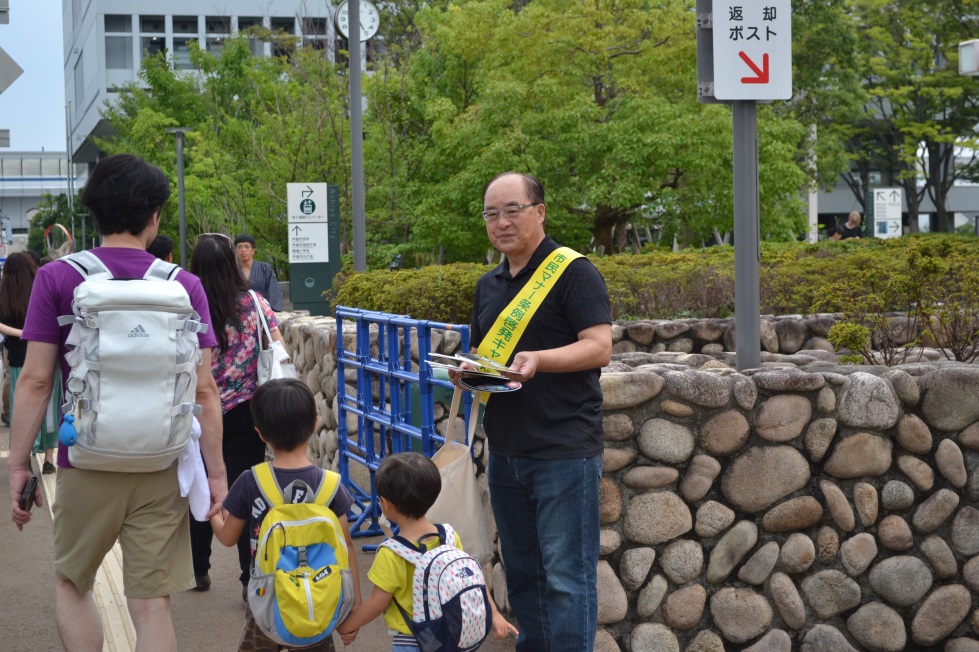 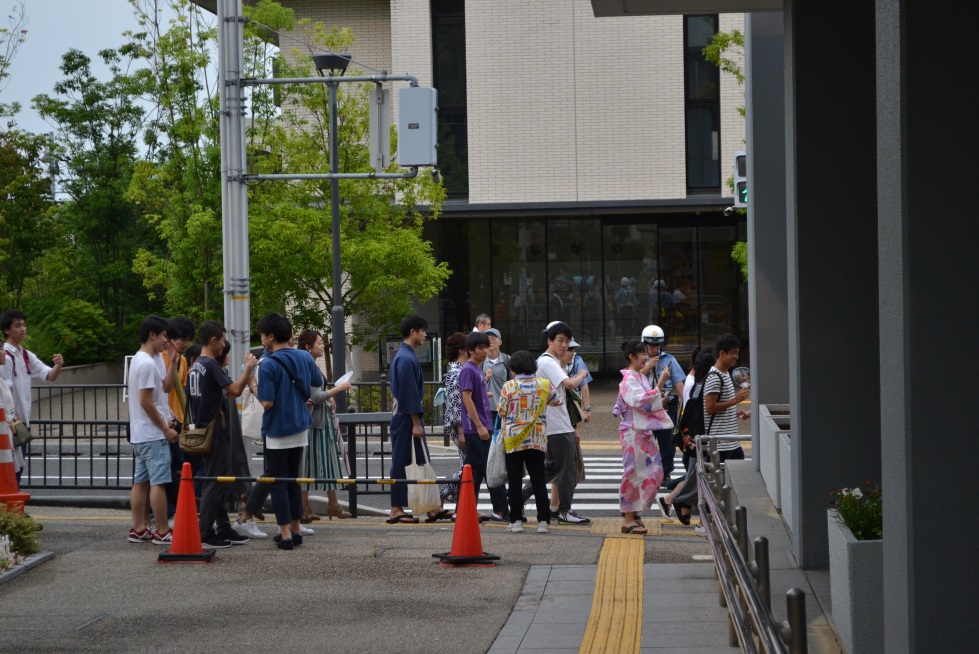 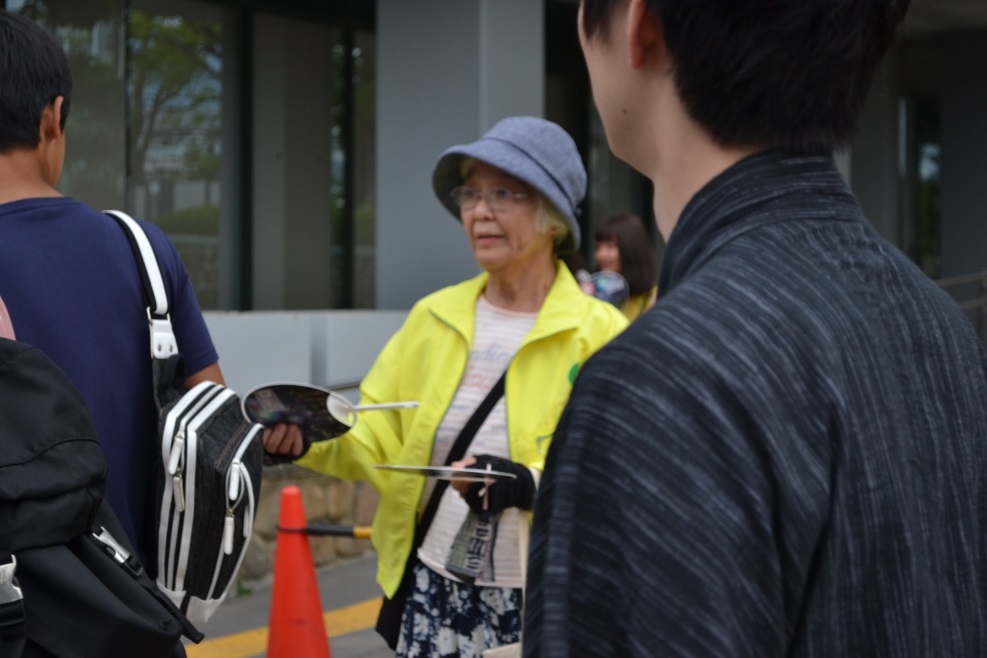 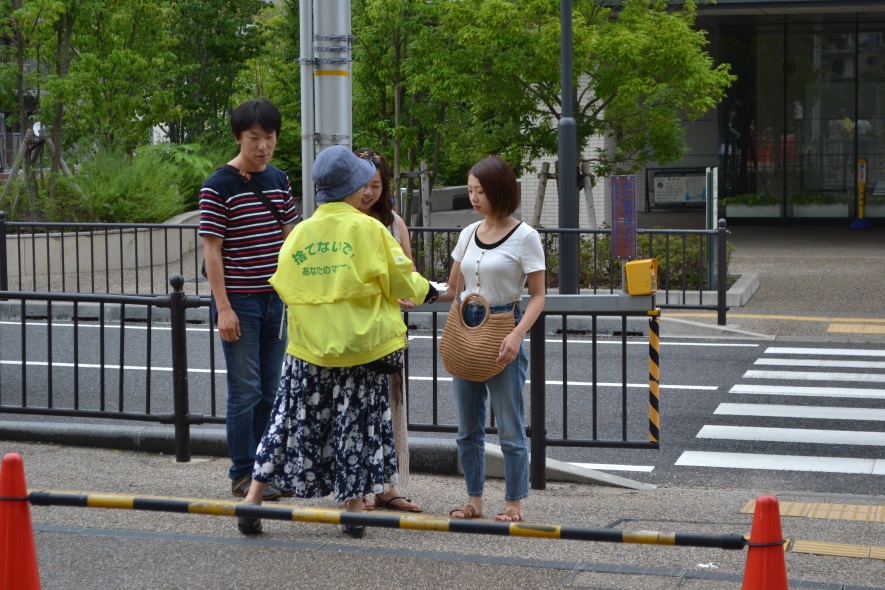 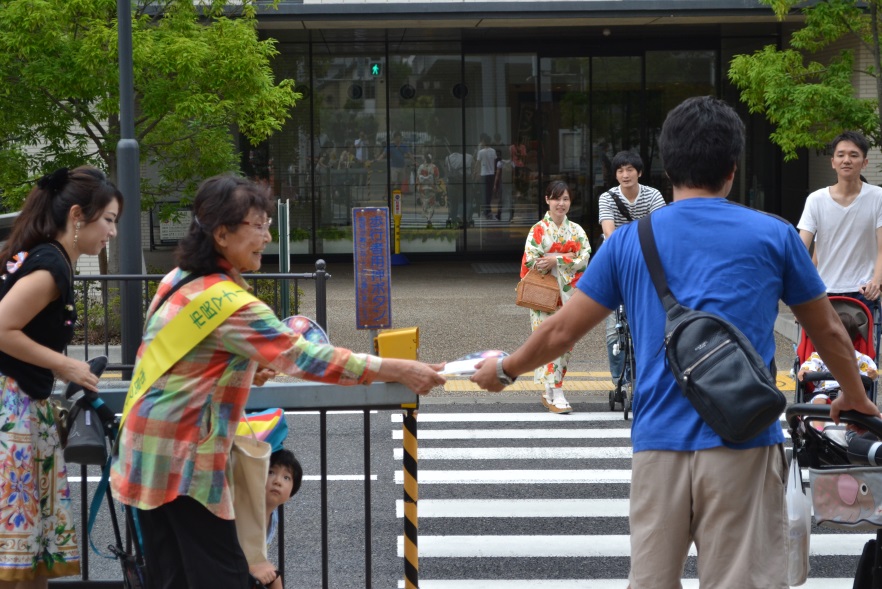 ＜ＪＲ芦屋駅＞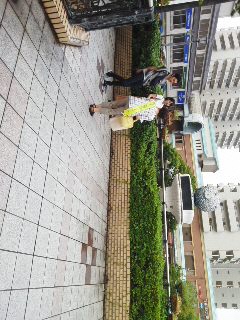 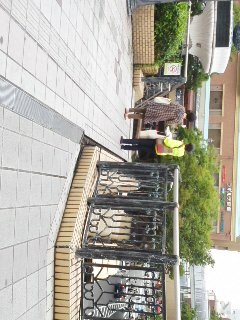 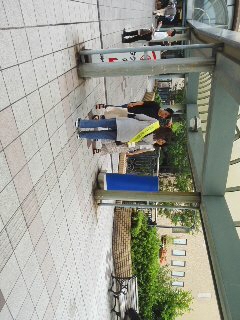 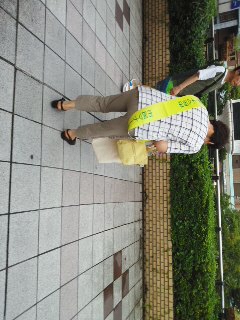 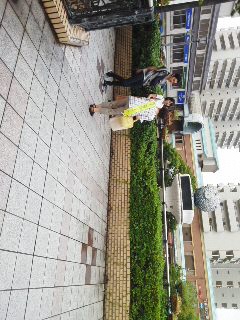 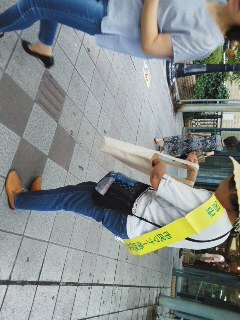 